 Committee of the Whole Room 1340 Coleman A. Young Municipal Center (313) 224-3443  Detroit, MI 48226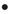 NEIGHBORHOOD  COMMUNITY SERVICES STANDING COMMITTEECOUNCIL PRESIDENT PRO-TEM  SHEFFIELD, CHAIRPERSONCOUNCIL MEMBER ANDRE L. SPIVEY, VICE CHAIRPERSONCOUNCIL MEMBER RAQUEL CASTANEDA-LOPEZ, MEMBERCOUNCIL PRESIDENT BRENDA JONES, (EX-OFFICIO)		Mrs. Millicent G. Winfrey			Asst. City Council Committee ClerkTHURSDAY, JANUARY 10, 2019	1:00 P.M. CALLB.	CHAIR REMARKSAPPROVAL OF MINUTESPUBLIC COMMENTGeneral PublicMember ReportsVisiting Member ReportsUNFINISHED BUSINESSStatus of Office of Contracting and Procurement Contract No. 6001779 - 100% City Funding – To Provide Design/Build Services to Suite 805 for the HR Department to Relocate to.– Contractor: Cross Renovation – Location: 34133 Schoolcraft Rd., Livonia, MI 48152– Contract Period: Upon City Council Approval through December 11, 2019 – Total Contract Amount: $330,000.00.  GENERAL SERVICES (CONTRACT HELD BY COUNCIL MEMBER ANDRE L. SPIVEY DURING THE RECESS PROCEDURE OF DECEMBER 18, 2018)Status of Office of Contracting and Procurement Contract No. 6001755 - 100% City Funding – To Provide Consulting Services to Procure Construction Services from a Contractor for Butzel Family Park Improvements. – Contractor: Spackman Mossop Michaels – Location: 1824 Sophie Wright Pl., New Orleans, LA 70130 – Contract Period: Upon City Council Approval through October 31, 2022 – Total Contract Amount: $144,000.00.  GENERAL SERVICES (CONTRACT HELD BY COUNCIL MEMBER SCOTT BENSON DURING THE RECESS PROCEDURE OF DECEMBER 11, 2018)Status of Council President Brenda Jones submitting memorandum relative to Request to Rename City Park. (BROUGHT BACK AS DIRECTED FROM FORMAL SESSION ON 11-20-18)Status of Council Member Roy McCalister, Jr., submitting memorandum relative to Grant Assistance for 8 Mile Old Timers Club. (BROUGHT BACK AS DIRECTED ON 11-15-18)Status of Council President Brenda Jones submitting memorandum relative to Speed Cushions at Diack Park. (BROUGHT BACK AS DIRECTED FROM FORMAL SESSION ON 11-15-18)Status of Legislative Policy Division submitting report relative to Definition of the Term Construction as it Relates to Executive Order 2016-1. (The Legislative Policy Division (LPD) has received a request from Council President Pro Tem Mary Sheffield to provide a definition of the term “construction” as it relates to Executive Order 2016-1 and whether that term typically encompasses demolition activity within its meaning.) (BROUGHT BACK AS DIRECTED ON 11-1-18)NEW BUSINESSMAYOR’S OFFICESubmitting Mayor’s Office Coordinators Report relative to Petition of RunningFlat USA Inc. (#559), request to hold “FOX Sports I Ran The D” on April 29, 2019 at 9:00 AM at Comerica Park, Set up to begin 4/28/19 at 4:30 AM, Complete Tear Down on 4/28/19 at 11:30 AM, with various street closures. (The Mayor’s Office and all other City department RECOMMENDS APPROVAL of his petition.) (REFERRED TO THE NEIGHBORHOOD AND COMMUNITY SERVICES STANDING COMMITTEE ON 1/10/19)OFFICE OF CONTRACTING AND PROCUREMENTSubmitting the following Office of Contracting and Procurement Contracts:Submitting reso. autho. Contract No. 6000478 - 100% City Funding – AMEND 1 – To Provide Tree and Shrub Planting Services. – Contractor: Payne Landscaping, Inc. – Location: 15777 Harper, Detroit, MI 48224 – Contract Period: Upon City Council Approval through February 20, 2019 – Contract Increase: $325,000.00 – Total Contract Amount: $550,000.00.  GENERAL SERVICES (REFERRED TO THE NEIGHBORHOOD AND COMMUNITY SERVICES STANDING COMMITTEE ON 1/10/19)LEGISLATIVE POLICY DIVISIONSubmitting report relative to Chene Park Amphitheatre Reports. (This report is in response to Council President Pro Tem Mary Sheffield’s July 30, 2018 memorandum requesting the City Planning Commission (CPC) and the Detroit Entertainment Commission (DEC) provide an analysis and recommendation on how the Chene Park Amphitheatre can co-exist with the envisioned residential mixed Use community for the east riverfront as a part of the Detroit East Riverfront Framework Plan submitted by the Planning and Development Department on March 15, 2017.) (REFERRED FROM NEIGHBORHOOD TO THE COMMUNITY SERVICES STANDING COMMITTEE ON 1/10/19)RECREATION DEPARTMENT/ADMINISTRATION OFFICESubmitting reso. autho. To accept a donation of park improvements from Detroit Economic Growth Association for Palmer Park. (Detroit General Services Department requests authorization from Your Honorable Body to accept a donation of park improvements from Detroit Economic Growth Association. Park improvements will consist of reconstructing the tennis courts at Palmer Park. The estimated value of this improvement is $1.3 million dollars. Total cost of the project is being borne by Detroit Economic Growth Association.) (REFERRED TO THE NEIGHBORHOOD AND COMMUNITY SERVICES STANDING COMMITTEE ON 1/10/19)Submitting reso. autho. To accept a donation of park improvements from Woodbridge Neighborhood Development Corporation to install a community bulletin board at Scripps Park. (Detroit General Services Department requests authorization from your Honorable Body to accept a donation of park improvements at Scripps Park, installing a community bulletin board. The estimated cost of $300 will be borne by Woodbridge Neighborhood Development Corporation. The community bulletin board will assist with sharing information with everyone within the Woodbridge community.) (REFERRED TO THE NEIGHBORHOOD AND COMMUNITY SERVICES STANDING COMMITTEE ON 1/10/19)Submitting reso. autho. To accept a donation of playground equipment from Corktown Economic and Development Corporation for Dean Savage Memorial Park. (Detroit General Services Department requests authorization from your Honorable Body to accept a donation of playground equipment to be installed at Dean Savage Memorial Park. The estimated value of $56,000 will be borne by Corktown Economic and Development Corporation. The General Services Department will work with CEDC to ensure the equipment is properly installed.) (REFERRED TO THE NEIGHBORHOOD AND COMMUNITY SERVICES STANDING COMMITTEE ON 1/10/19)Submitting reso. autho. To accept a donation of park improvements from DTE Energy to be installed at Bradby Park. (Detroit General Services Department requests authorization from your Honorable Body to accept a donation of park improvements from DTE Energy to be installed at Bradby Park. The estimated value of $100,000 will be borne by DTE Energy. Park improvements include asbestos removal from the community center, building demolition, park design, and other park upgrades. The improvements are in alignment with the Caniff Neighborhood program.) (REFERRED TO THE NEIGHBORHOOD AND COMMUNITY SERVICES STANDING COMMITTEE ON 1/10/19)MISCELLANEOUSSubmitting Petition of Noor Kestou (#601), request for a hearing before City Council relative to his proposal to begin “Duck Tours” in the City of Detroit. (REFERRED TO THE NEIGHBORHOOD AND COMMUNITY SERVICES STANDING COMMITTEE ON 1/10/19)Council President ProTem Mary Sheffield submitting memorandum relative to Recognition for former Detroit City Council President Maryann Mahaffey. (REFERRED TO THE NEIGHBORHOOD AND COMMUNITY SERVICES STANDING COMMITTEE ON 1/10/19)